Publicado en Madrid el 05/10/2020 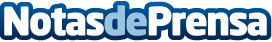 Termiser recuerda la importancia de realizar revisiones de andamios en trabajos de larga duraciónTermiser sostiene que es clave realizar revisiones periódicas cuando se va a usar un andamio para un trabajo prolongado en el tiempo, en busca de garantías de estabilidad al nivel del momento en que se realizó su montajeDatos de contacto:Termiser900 730 830Nota de prensa publicada en: https://www.notasdeprensa.es/termiser-recuerda-la-importancia-de-realizar Categorias: Nacional Construcción y Materiales http://www.notasdeprensa.es